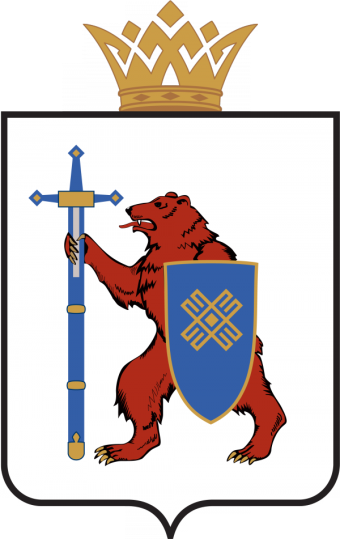 ЕЖЕГОДНЫЙ ДОКЛАДо результатах деятельностиУполномоченного по защите прав предпринимателей в Республике Марий Элв 2014 годуг. Йошкар-Ола2015 г.СОДЕРЖАНИЕВведение………………………………………………………………………….3Формирование института Уполномоченного по защите прав предпринимателей в Республике Марий Эл……………………..........4Цели и задачи Уполномоченного по защите прав предпринимателей в Республике Марий Эл……………………….5Организационное и ресурсное обеспечение деятельности Уполномоченного по защите прав предпринимателей в Республике Марий Эл……………………………………………….7Структура института Уполномоченного по защите прав предпринимателей в Республике Марий Эл……………………….8Информационное обеспечение деятельности Уполномоченного по защите прав предпринимателей в Республике Марий Эл……….. 12Взаимодействие Уполномоченного по защите прав предпринимателей в Республике Марий Эл  с Уполномоченным при Президенте Российской Федерации по защите прав предпринимателей, с органами государственной власти, органами местного самоуправления, общественными объединениями предпринимателей………………………………………………........13Количественные и качественные показатели работы  с обращениями…………………………………………………………….........212.2 Истории успеха..........................................................................................26Системные проблемы в различных сферах предпринимательской                                деятельности, выявленные в отчетном периоде.………………………..........29Оценка условий осуществления предпринимательской деятельности в Республике Марий Эл...............................................................................32 Инвестиционный климат и инвестиционная политика Республики Марий Эл........................................................................................................36Предложения по совершенствованию правового положения субъектов предпринимательской деятельности...........................................40Заключение……………………………………………………...........................43Введение.Доклад о результатах деятельности Уполномоченного по защите прав предпринимателей в Республике Марий Эл (далее - Уполномоченный) за 2014 год подготовлен в соответствии с п.2 ст.8 Закона  Республики Марий Эл от 18.10.2013 г. № 36-З «Об Уполномоченном по защите прав предпринимателей в Республике Марий Эл» (далее -Закон). Доклад содержит сведения о качественных и количественных показателях, характеризующих результаты деятельности Уполномоченного, и состоянии дел в сфере соблюдения и защиты прав и законных интересов субъектов предпринимательской деятельности, оценку условий осуществления предпринимательской деятельности в Республике Марий Эл, инвестиционный климат Республики Марий Эл, системные проблемы в различных сферах предпринимательства.Бизнес-омбудсмен – новый государственный гражданский институт в России. Потребность в нем продиктована тем, что зачастую субъекты предпринимательской деятельности не в силах самостоятельно разрешить ситуации, связанные с нарушением их прав и законных интересов.На сегодняшний день в условиях рыночных отношений в нашей стране малый и средний бизнес стали одними из наиболее перспективных форм хозяйствования. Для развития страны полезен малый и средний бизнес. Это ведет к появлению новых рабочих мест, увеличению общей доли ВВП страны, созданию развитой конкурентной среды и увеличению насыщенности отечественного рынка. Малый и средний бизнеса охватывает весьма обширную сферу деятельности. Основными являются торговля, общественное питание, сельское хозяйство, промышленность и строительство. Вести в России бизнес не просто. Предприниматели всегда находятся в зоне риска. Те, кто продолжают несмотря ни на что вести свое дело, открывать новые производства, создавать новые рабочие места, вызывают огромное уважение. Без предпринимателей жизнь бы остановилась, ведь именно они производят и поставляют людям товары и услуги, без которых уже невозможно представить нашу повседневная жизнь. Именно в защите среднего и малого бизнеса видится задача Уполномоченного по защите прав предпринимателей. В стране действует множество законов, направленных на поддержку субъектов малого предпринимательства, но далеко не все из них выполняются, появление же уполномоченного должно поспособствовать более объективному применению существующей законодательной базы. 1. Формирование института уполномоченного по защите прав предпринимателей в Республике Марий Эл.Институт уполномоченного при Президенте Российской Федерации по защите прав предпринимателей создан во исполнение Указа Президента РФ от 7 мая 2012 г. № 596 "О долгосрочной государственной экономической политике". Потребность в нем продиктована тем, что зачастую субъекты предпринимательской деятельности не в силах самостоятельно разрешить ситуации, связанные с нарушением их прав и законных интересов, особенно в тех случаях, когда имеют место административные барьеры, бюрократическое давление, коррупционные проявления со стороны органов государственной власти и их должностных лиц.Должность Уполномоченного была учреждена Указом Президента Российской Федерации от 22 июня 2012 г. № 879 "Об Уполномоченном при Президенте Российской Федерации по защите прав предпринимателей", а назначен на нее Борис Юрьевич Титов. С целью закрепления правового статуса уполномоченного и детального регулирования его деятельности Минэкономразвития России был разработан, а в последствии принят Госдумой и подписан Президентом Российской Федерации Федеральный закон от 7 мая 2013 г. № 78-ФЗ "Об уполномоченных по защите прав предпринимателей в Российской Федерации", который вступил в силу 8 мая 2013 года.2 ноября 2013 спектр полномочий Уполномоченного при Президенте РФ по защите прав предпринимателей, а также уполномоченных по защите прав предпринимателей в субъектах РФ был уточнен согласно Федеральному закону № 294-ФЗ «О внесении изменений в Федеральный закон “Об уполномоченных по защите прав предпринимателей в Российской Федерации” и отдельные законодательные акты Российской Федерации».В настоящее время уполномоченные по защите прав предпринимателей работают во всех субъектах РФ, региональные законы об уполномоченных по защите прав предпринимателей на сегодняшний день действуют в 81 субъектах РФ.Одновременно с утверждением федерального закона шла подготовка и формирование института Уполномоченного в субъектах РФ. 17 октября 2013 года депутатами Государственного Собрания Республики Марий Эл был принят Закон Республики Марий Эл № 36-З «Об Уполномоченном по защите прав предпринимателей в Республике Марий Эл». 22 октября 2013 года предпринимательским сообществом и Торгово-промышленной палатой Республики Марий Эл для рассмотрения в качестве Уполномоченного по защите прав предпринимателей в Республике Марий Эл была предложена кандидатура Шакирова А.Т.Указом Главы Республики Марий Эл от 23 октября 2013 года № 189 обязанности исполняющего обязанности Уполномоченного по защите прав предпринимателей в Республике Марий Эл возложены на Шакирова А.Т.12 ноября 2013 года в соответствии с установленной процедурой, на должность Уполномоченного по защите прав предпринимателей в Республике Марий Эл, по результатам очного собеседования с Уполномоченным при Президенте Российской Федерации по защите прав предпринимателей в Республике Марий Эл Титовым Б.Ю. согласована кандидатура Шакирова А.Т.Указом Главы Республики Марий Эл от 21 ноября 2013 года № 203 назначен Уполномоченный по защите прав предпринимателей в Республике Марий Эл. В соответствии с Указом, Шакиров А.Т. 21 ноября 2013 года приступил к исполнению обязанностей Уполномоченного по защите прав предпринимателей в Республике Марий Эл .Институт Уполномоченного в Республике Марий Эл стал новым для региона государственным органом защиты прав и законных интересов предпринимателей, дополнив уже имеющиеся для этого механизмы.Безусловно, основные проблемы в сфере предпринимательства требуют детального анализа и принятия обдуманных, конкретных, а самое главное действенных управленческих решений. Поэтому принятый региональный закон – это очень важный шаг навстречу интересам предпринимателей Республики Марий Эл.1.1. Цели и задачи Уполномоченного по защите прав предпринимателей в Республике Марий ЭлДолжность Уполномоченного по защите прав предпринимателей в Республике Марий Эл учреждена в целях обеспечения гарантий государственной защиты прав и законных интересов субъектов предпринимательской деятельности, зарегистрированных на территории Республики Марий Эл, и субъектов предпринимательской деятельности, права и законные интересы которых были нарушены на территории Республики Марий Эл. Должность Уполномоченного является государственной должностью Республики Марий Эл.Уполномоченный в своей деятельности руководствуется Конституцией Российской Федерации, Конституцией Республики Марий Эл, федеральными законами и иными нормативными правовыми актами Российской Федерации, Законом «Об Уполномоченном по защите прав предпринимателей в Республике Марий Эл» и иными нормативными правовыми актами Республики Марий Эл, в рамках своей компетенции независим от органов государственной власти Республики Марий Эл и органов местного самоуправления в Республике Марий Эл.Основными задачами Уполномоченного являются:- защита прав и законных интересов субъектов предпринимательской деятельности;- правовое просвещение субъектов предпринимательской деятельности в вопросах принадлежащих им прав и способов их защиты в сфере предпринимательской деятельности;- содействие улучшению делового и инвестиционного климата в Республике Марий Эл;- осуществление контроля за соблюдением прав и законных интересов субъектов предпринимательской деятельности территориальными органами федеральных органов исполнительной власти в Республике Марий Эл, органами исполнительной власти Республики Марий Эл и органами местного самоуправления на территории Республики Марий Эл;- взаимодействие с предпринимательским сообществом;- содействие развитию общественных институтов, ориентированных на защиту прав и законных интересов субъектов предпринимательской деятельности;- информирование о состоянии соблюдения и защиты прав и законных интересов субъектов предпринимательской деятельности.В целях выполнения возложенных Законом основных задач Уполномоченный:- рассматривает жалобы субъектов предпринимательской деятельности на решения или действия (бездействие) органов государственной власти Республики Марий Эл, территориальных органов федеральных органов исполнительной власти в Республике Марий Эл, органов местного самоуправления в Республике Марий Эл, иных органов, организаций, наделенных федеральным законом отдельными государственными или иными публичными полномочиями, должностных лиц, нарушающие права и законные интересы субъектов предпринимательской деятельности;- осуществляет сбор, изучение и анализ информации по вопросам соблюдения и защиты прав и законных интересов субъектов предпринимательской деятельности на основании информации, представляемой органами государственной власти Республики Марий Эл и органами местного самоуправления в Республике Марий Эл, обращений граждан и организаций, обобщает и анализирует жалобы и иные обращения субъектов предпринимательской деятельности для выявления повторяющихся жалоб;- оказывает правовую поддержку субъектам предпринимательской деятельности по вопросам соблюдения их прав и законных интересов, способов их защиты;- осуществляет информирование о состоянии соблюдения и защиты прав и законных интересов субъектов предпринимательской деятельности, деятельности Уполномоченного;- готовит ежегодные доклады о результатах деятельности Уполномоченного, доклады по вопросам соблюдения прав и законных интересов субъектов предпринимательской деятельности.1.2. Организационное и ресурсное обеспечение деятельности Уполномоченного по защите прав предпринимателейв Республике Марий ЭлДеятельность Уполномоченного регулируется Федеральным законом от 7 мая 2013 года № 78-ФЗ «Об уполномоченных по защите прав предпринимателей в Российской Федерации» и Законом Республики Марий Эл от 18.10. 2013 г. № 36-З «Об Уполномоченном по защите прав предпринимателей в Республике Марий Эл».В соответствии с п.1 статьи 10 Закона Республики Марий Эл правовое, организационно-хозяйственное, аналитическое, информационно-справочное и иное обеспечение деятельности Уполномоченного осуществляется Администрацией Главы Республики Марий Эл. Уполномоченный обеспечен помещениям, оборудованием, оргтехникой и канцелярскими товарами.В соответствии с Федеральным законом от 7 мая 2013 года № 78-ФЗ «Об уполномоченных по защите прав предпринимателей в Российской Федерации» и Законом Республики Марий Эл от 18.10. 2013 г. № 36-З «Об Уполномоченном по защите прав предпринимателей в Республике Марий Эл» при Уполномоченном созданы общественные институты – Общественная приемная Уполномоченного при Президенте РФ по защите прав предпринимателей Титова Б.Ю. и Общественный экспертный совет при Уполномоченном по защите прав предпринимателей в Республике Марий Эл.В соответствии с федеральным и региональным законами для оказания содействия в осуществлении полномочий на территории Республики Марий Эл Уполномоченный вправе назначать общественных помощников в муниципальных образованиях республики. На сегодня в результате взаимодействия с Главами муниципальных образований, определены кандидатуры в каждом из 14 муниципальных образований республики на должность общественных помощников, они выбраны из числа наиболее успешных и активных предпринимателей. Отдельно хотел бы подчеркнуть, что в настоящее время, в связи со стабильно возрастающим количеством обращений и объемом работы, связанным с углубленным рассмотрением дел, нагрузка на Уполномоченного значительно увеличилась. Отсутствие квалифицированных штатных единиц затрудняет  полно и качественно решать стоящие  перед Уполномоченным задачи по устранению негативных  факторов, влияющих на обеспечение  прав и законных интересов предпринимателей.1.3. Структура института Уполномоченного по защите прав предпринимателей в Республике Марий ЭлВ ноябре 2013 года, в результате собеседования с кандидатом на должность от Республики Марий Эл, Уполномоченный при Президенте Российской Федерации по защите прав предпринимателей Титов Б.Ю. согласовал Шакирова А.Т. в качестве кандидата на должность Уполномоченного по защите прав предпринимателей в Республике Марий Эл.Уполномоченный по защите прав предпринимателей в Республике Марий Эл в соответствии с принятым законом  на основании Указа Главы Республики Марий Эл осуществляет свою деятельность с 21 ноября 2013 года.Основными формами работы Уполномоченного являются: - рассмотрение обращений субъектов предпринимательской деятельности; - сбор, изучение и анализ информации по вопросам соблюдения и защиты прав и законных интересов субъектов предпринимательской деятельности; - оказание правовой поддержки субъектов предпринимательской деятельности по вопросам соблюдения их прав и законных интересов, способов их защиты; - содействие улучшению делового и инвестиционного климата в Республике Марий Эл; - взаимодействие с предпринимательским сообществом; - содействие развитию общественных институтов, ориентированных на защиту прав и законных интересов субъектов предпринимательской деятельности.Для обеспечения благоприятного предпринимательского климата и эффективной работы при Уполномоченном по защите прав  предпринимателей в Республике Марий Эл созданы следующие советы:1. Общественная приемная института Уполномоченного при Президенте РФ по защите прав предпринимателей Б.Ю. Титова в Республике Марий Эл. Общественная приемная создана в соответствии с Указом Президента РФ от 7 мая 2012 г. № 596 «О долгосрочной государственной экономической политике», с целью защиты прав и законных интересов малого и среднего бизнеса путем преодоления административных барьеров на пути развития предпринимательства,  ликвидации нарушений прав предпринимателей, повышения правовой грамотности субъектов малого и среднего бизнеса, расширение информирования бизнеса о возможностях государственной поддержки. Действует на основании положения, утвержденного приказом Уполномоченного от 20.01.2014 г. № 01. В рамках осуществления своей деятельности Общественная приемная решает следующие задачи:- организация консультаций субъектов малого и среднего предпринимательства по вопросам защиты их прав и законных интересов;- организация первичной экспертизы по материалам и обращениям субъектов малого и среднего предпринимательства ;-  организация краткосрочных программ обучения в рамках вопросов защиты прав субъектов малого и среднего предпринимательства;- организация распространения информации о типичных случаях нарушения прав субъектов малого и среднего предпринимательства и способах их решения;- формирование отчетности по обращениям субъектов малого и среднего предпринимательства для дальнейшего анализа, аналитической обработки и выработки предложений по корректировке в сфере нормативного регулирования деятельности субъектов малого и среднего предпринимательства. - подготовка материалов по обращениям (экспертного заключения и др.) для последующего направления Уполномоченному.Общественная приемная располагается по адресу г. Йошкар-Ола, ул. Гагарина. д. 8, каб.320. Прием предпринимателей Уполномоченным, в общественной приемной, осуществляется еженедельно каждый понедельник с 14 до 17 часов.2. Общественный экспертный совет при Уполномоченном по защите прав предпринимателей в Республике Марий Эл.В соответствии с п. 2 ст. 10 Закона Республики Марий Эл от 18.10.2013 г. № 36-З «Об Уполномоченном по защите прав предпринимателей в Республике Марий Эл», Уполномоченный вправе создавать экспертные, консультативные и общественные советы, рабочие группы и иные совещательные органы, действующие на общественных началах, а также привлекать для участия в их деятельности представителей предпринимательского сообщества Республики Марий Эл, общественных организаций, представителей органов государственной власти Республики Марий Эл и органов местного самоуправления в Республике Марий Эл.Экспертный совет при Уполномоченном образован и действует на основании положения, утвержденного приказом Уполномоченного от 27.02.2014 г. № 02, является коллегиальным, консультативно-совещательным органом при Уполномоченном,  созданный в целях оказания консультационной, научно-аналитической помощи и иного содействия Уполномоченному по защите прав предпринимателей в Республике Марий Эл при реализации его полномочий. В состав Совета вошли представители региональных объединений предпринимателей — Общероссийская общественная организация малого и среднего предпринимательства «Опора России» и Сообщества молодых предпринимателей в Республике Марий Эл, а так же представители Министерства экономического  развития и торговли Республики Марий Эл, МВД России по Республике Марий Эл, УФАС России по Республике Марий Эл, Президент Адвокатской палаты, Генеральный директор ТПП, руководитель АНО "Агентство инвестиционного развития Республики Марий Эл".Экспертный совет в соответствии с возложенными на него задачами осуществляет выполнение следующих функций:- Системный анализ материалов правоприменительной практики о соблюдении прав и законных интересов субъектов предпринимательской деятельности в Республике Марий Эл, представленных Аппаратом Уполномоченного; подготовка заключений по отдельным нормативным правовым актам Республики Марий Эл, регламентирующим вопросы предпринимательской деятельности.- Внесение предложений по совершенствованию регионального законодательства в области осуществления предпринимательской деятельности, направленных на снижение административных барьеров, упрощение условий создания и осуществления предпринимательской деятельности.- Предоставление необходимой информации для подготовки и экспертной оценки материалов и документов, используемых при составлении специальных и ежегодных докладов Уполномоченного о соблюдении прав и законных интересов субъектов предпринимательской деятельности.- Оказание всемерного содействия Уполномоченному в области вопросов научно-аналитического, правового, информационно-справочного и консультативного обеспечения деятельности Уполномоченного. - Содействие в проведении мониторинга состояния развития предпринимательской деятельности в Республике Марий Эл, в том числе на основании жалоб и заявлений субъектов предпринимательской деятельности.- Участие в решении иных вопросов обеспечения деятельности Уполномоченного.Все решения Совета носят консультативный и рекомендательный характер.  3. Общественные помощники Уполномоченного по защите прав предпринимателей в Республике Марий Эл.В соответствии с ст. 9  Закона Республики Марий Эл от 18.10.2013 г. № 36-З «Об Уполномоченном по защите прав предпринимателей в Республике Марий Эл» для оказания содействия в осуществлении полномочий на территории Республики Марий Эл с учетом мнения предпринимательского сообщества Уполномоченный вправе назначать общественных помощников (представителей) в муниципальных образованиях в Республике Марий Эл и общественных помощников (представителей) по отдельным направлениям, осуществляющих свою деятельность на общественных началах. На сегодня в результате взаимодействия с Главами администраций 14-ти муниципальных образований республики, определены общественные помощники Уполномоченного, они выбраны из числа наиболее успешных и активных предпринимателей.Основными задачами общественных помощников являются: общественный контроль за соблюдением прав и законных интересов предпринимателей в городах и районах Республики Марий Эл, регулярное информирование Уполномоченного о положении дел по данным вопросам,  организация работы по правовому и экономическому просвещению предпринимателей, повышению уровня предпринимательской культуры и этики, социальной ответственности предпринимателей, работа с обращениями предпринимателей.1.4.  Информационное обеспечение деятельности Уполномоченного по защите прав предпринимателей в Республике Марий ЭлСегодня во всём мире признано, что информация является важнейшим средством организации и регулирования частной и общественной жизнедеятельности, одной из форм закрепления и распределения имеющихся и приобретаемых знаний.Главными целями информационного сопровождения деятельности Уполномоченного являются обеспечение информационной открытости деятельности и реализация прав субъектов предпринимательской деятельности на получение полной и объективной информации, создание эффективных механизмов взаимодействия Уполномоченного со средствами массовой информации и общественными объединениями, повышение уровня взаимного доверия между предпринимательским сообществом и органами государственной власти.На официальном интернет-портале Республики Марий Эл сформирована интернет-страничка Уполномоченного по следующему адресу http://portal.mari.ru/ombudsmanbiz, на которой размещены контакты, форма обращения. Так же на странице сайта размещается вся информация о текущей работе Уполномоченного, сведения о полномочиях, задачах и функциях, нормативные документы, регламентирующие его деятельность, а также анонсы предстоящих событий. На сайте можно узнать о личных приёмах Уполномоченного в общественных приемных. На главной странице публикуются актуальные материалы, написанные по итогам проведенных с участием бизнес-омбудсмена мероприятиях.За отчетный период подготовлен и размещен на интернет-страничке Уполномоченного 51 пресс-релиз, на официальный сайт Уполномоченного при Президенте РФ направлено и размещено 17 пресс- релизов. Уполномоченный за отчетный период принимал участие в мероприятиях различного формата и уровня: заседаниях советов, конференциях, круглых столах, бизнес-форумах. Через материалы, публикуемые в средствах массовой информации, до владельцев бизнеса доводится актуальная информация, касающаяся вопросов защиты их прав и законных интересов. О работе Уполномоченного в Республике Марий Эл на местном телевидении вышло 7 передач, в различных печатных изданиях, на электронных ресурсах вышло более 20 информационных материалов. 1.5. Взаимодействие Уполномоченного по защите прав предпринимателей в Республике Марий Эл  с Уполномоченным при Президенте Российской Федерации по защите прав предпринимателей, с органами государственной власти, органами местного самоуправления, общественными объединениями предпринимателей.Осуществляя свою деятельность, Уполномоченный по защите прав предпринимателей в Республике Марий Эл взаимодействует с Уполномоченным при Президенте Российской Федерации по защите прав предпринимателей, органами государственной власти, органами местного самоуправления в Республике Марий Эл, их должностными лицами, союзами, ассоциациями, иными общественными объединениями субъектов предпринимательской деятельности в Республике и иными лицами.14-17 апреля 2014 г. в Москве Уполномоченный принял участие в III Всероссийской конференции региональных уполномоченных.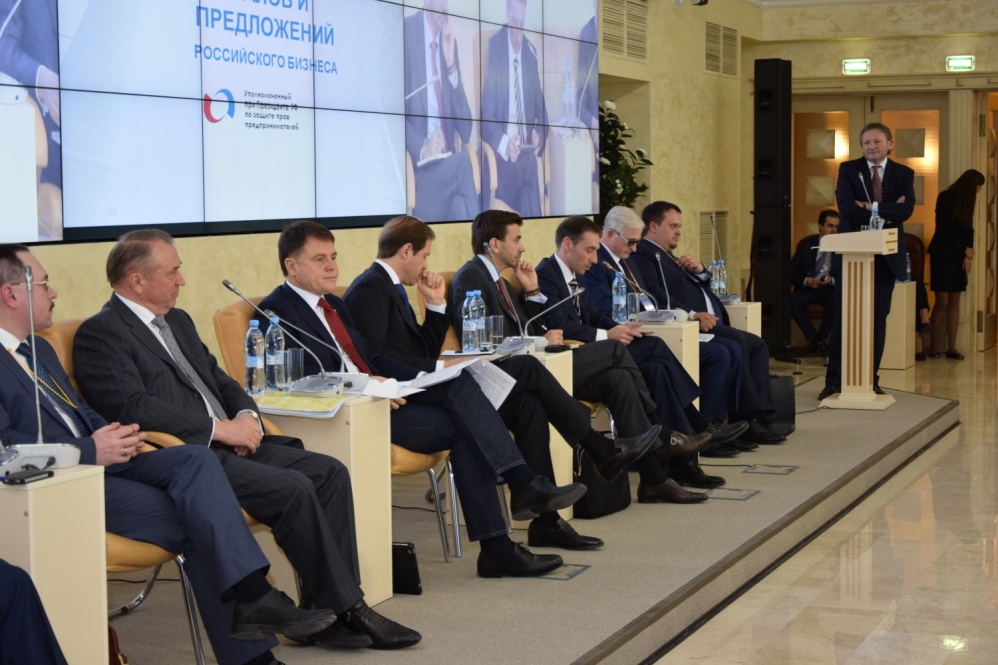 15 апреля 2014 г. состоялась первая Всероссийская конференция «Федеральный ситуационный анализ (ситан) по обсуждению ежегодного доклада Уполномоченного при Президенте Российской Федерации по защите прав предпринимателей», которая прошла в Общественной палате Российской Федерации.В ней приняли участие Уполномоченный при Президенте РФ по защите прав предпринимателей Борис Титов, Министр промышленности и торговли РФ Денис Мантуров, Министр по связям с открытым правительством Михаил Абызов, первые лица РСПП, «Деловой России», ТПП, «Опоры России», представители других предпринимательских союзов, включая региональные и отраслевые, уполномоченные по защите прав предпринимателей из 76 субъектов РФ, включая Республику Крым и г. Севастополь, предприниматели, финансисты, общественные и политические деятели, представители экспертного сообщества. Участники СИТАН высказали свое видение ключевых проблем российского бизнеса и предложили пути их решения.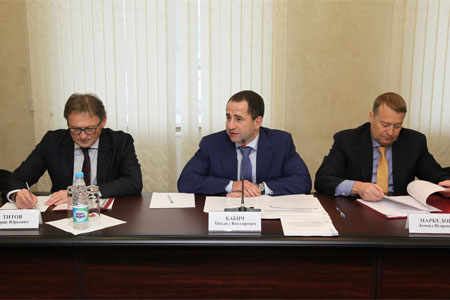 17 ноября 2014 года в столице Республики Марий Эл г. Йошкар-Ола под председательством полномочного представителя Президента Российской Федерации в Приволжском федеральном округе Михаила Бабича состоялось заседание Комиссии по улучшению инвестиционного климата, снижению административных барьеров и развитию малого и среднего предпринимательства в Приволжском федеральном округе.В работе Комиссии приняли участие Уполномоченный при Президенте Российской Федерации по защите прав предпринимателей Борис Титов, генеральный директор АНО «Агентство стратегических инициатив по продвижению новых проектов» Андрей Никитин, Глава Республики Марий Эл Леонид Маркелов, представители федеральных и региональных органов исполнительной власти, а также уполномоченные по защите прав предпринимателей в регионах округа и представители бизнес-сообщества.В повестке дня заседания были вопросы исполнения поручений Президента Российской Федерации от 31 января 2013 года №Пр-144ГС «О повышении инвестиционной привлекательности субъектов Российской Федерации и создании благоприятных условий для бизнеса» в регионах Приволжского федерального округа, основные принципы и подходы по формированию «Национального рейтинга состояния инвестиционного климата в субъектах Российской Федерации», участие регионов округа в пилотной апробации Сборника успешных практик, направленных на развитие мер поддержки малого и среднего бизнеса в муниципальных образованиях «Атлас муниципальных практик».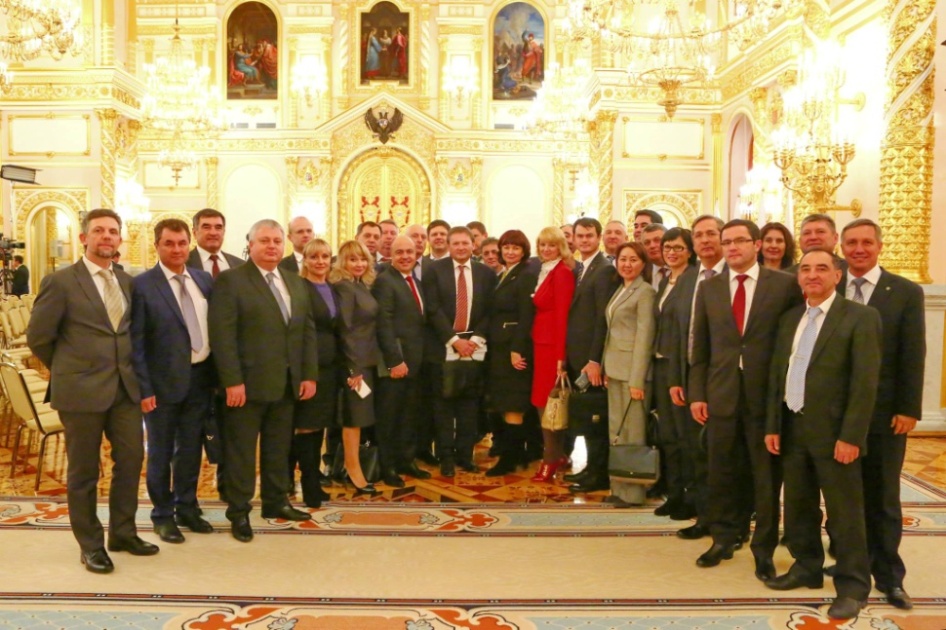 5-10 декабря в Москве прошла IV Всероссийская конференция уполномоченных по защите прав предпринимателей. В рамках указанной конференции А.Т. Шакиров принял участие во встрече Президента Российской Федерации В.В. Путина с Уполномоченными при Президенте Российской Федерации и их региональными институтами (Уполномоченный по правам человека в Российской Федерации, Уполномоченный при Президенте Российской Федерации по защите прав предпринимателей, Уполномоченный при Президенте Российской Федерации по правам ребенка).Взаимодействие Уполномоченного по защите прав предпринимателей в Республике Марий Эл с Уполномоченным при Президенте происходит также в ходе служебной переписки и посредством предоставления отчетов, ответов на запросы Аппарата Уполномоченного при Президенте.В соответствии с внутренним регламентом института уполномоченных ежемесячно в Аппарат Уполномоченного при Президенте предоставляются отчеты «Профиль региона», которые позволяют в оперативном режиме предоставлять информацию по основным показателям деятельности Уполномоченного в Республике Марий Эл.       Очень важно, делать акцент в работе Уполномоченного на досудебное разрешение споров и урегулирование конфликтов с различными органами власти с учётом интересов предпринимателей. Для того, чтобы нормально и эффективно наладить работу по рассмотрению обращений, необходима организация работы с органами государственной власти Республики Марий Эл, территориальными органами федеральных органов исполнительной власти, органами местного самоуправления, правоохранительными органами. Обеспечение взаимодействия должно складываться не только на формальных принципах, но и на уровне доверия. Это требует достаточно большой работы, вовлеченности и обратной связи.В целях более эффективного сотрудничества с указанными структурами используется практика заключения соглашений, в данный момент подписаны 12 соглашений со следующими структурами:Министерством Юстиции Республики Марий Эл; Главным Федеральным инспектором по Республике Марий Эл;ГУ МЧС России по Республике Марий Эл; Прокуратурой Республики Марий Эл;Управлением Федеральной службы по надзору в сфере защиты прав потребителей и благополучия человека  по Республике Марий Эл;Управлением Федеральной антимонопольной службы по Республике Марий Эл;Управлением Федеральной налоговой службы по Республике Марий Эл;Волжской межрегиональной природоохранной прокуратурой;Следственным управлением Следственного комитета Российской Федерации по Республике Марий Эл;Управлением Федеральной службы судебных приставов по Республике Марий Эл;Адвокатской Палатой Республики Марий Эл;Трехсторонне соглашение между Уполномоченный по правам человека в Республике Марий Эл, Уполномоченный при Главе Республике Марий Эл по правам ребенка. 11 июля 2014 года Уполномоченный по защите прав предпринимателей в Республике Марий Эл и  Адвокатская палата Республики Марий Эл, в лице Президента Ольги Полетило заключили  соглашение о взаимодействии в вопросах защиты прав и законных интересов предпринимателей.В рамках данного соглашения стороны намерены проводить совместные совещания, рабочие встречи и иные мероприятия для координации совместных усилий; обмениваться информацией о выявленных нарушениях прав субъектов предпринимательской деятельности, а также мерах принятых в целях их восстановления; проводить совместный прием предпринимателей.Кроме того, Адвокатская палата республики Марий Эл взяла на себя обязательства по оказанию безвозмездной экспертно правовой помощи по юридическому анализу обращений предпринимателей, поступающих к бизнес-омбудсмену.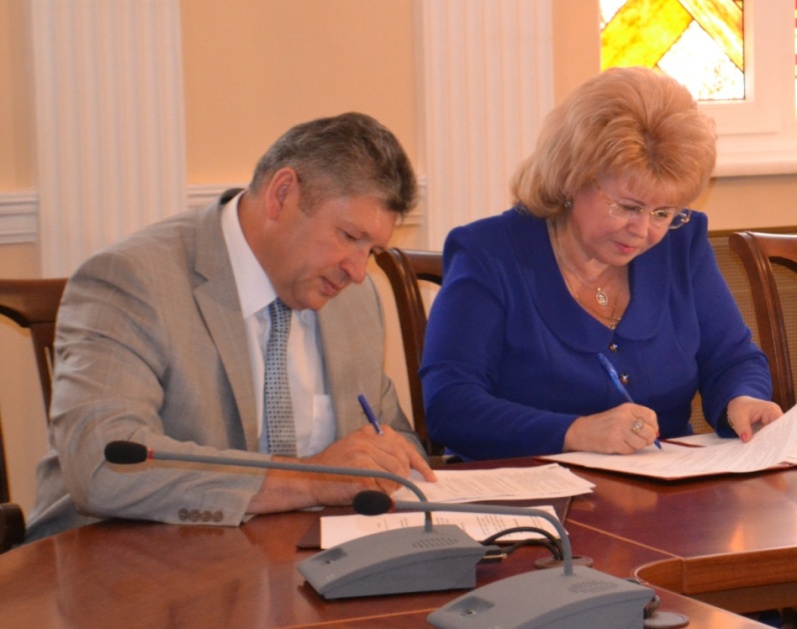 Уполномоченный входит в состав 14 различных экспертных, совещательных и консультативных органов, общественных советов, комитетов, рабочих групп при органах государственной власти, созданных для решения вопросов в сфере развития и защиты предпринимательства :Территориальная комиссия по проверке должностных лиц надзорной деятельности ГУ МЧС России по Республике Марий Эл квалификационным требованиям;Общественный совет по защите прав предпринимателей Общественного совета по защите малого и среднего бизнеса при Волжской межрегиональной природоохранной прокуратуре по Республике Марий Эл;Общественный экспертный совет при Уполномоченным по защите прав человека в Республике Марий Эл;Республиканский координационный совет по малому и среднему предпринимательству при Правительстве Республики Марий Эл;Общественный совет при Управлении Роспотребнадзора по Республике Марий Эл;Общественный совет при Министерстве государственного имущества Республики Марий Эл;Общественно - консультативный совет при Марийском УФАС России;Межведомственная комиссия по инвестициям и реструктуризации экономики при Правительстве Республики Марий Эл;Рабочая группа (проектный офис) по мониторингу внедрения в Республике Марий Эл Стандарта деятельности органов исполнительной власти субъекта РФ по обеспечению благоприятного инвестиционного климата в регионе;Координационный совет по развитию малого и среднего предпринимательства в городском округе "Город Йошкар-Ола";Межотраслевой совет потребителей по вопросам деятельности субъектов естественных монополий в Республике Марий Эл (Председатель Совета).Рабочая группа по участию Республики Марий Эл в национальном рейтинге состояния инвестиционного климата в субъектах РФ.Совет Уполномоченных по защите прав предпринимателей в субъектах РФ, находящихся в пределах Приволжского федерального округа;Совет уполномоченных по защите прав предпринимателей в субъектах Российской Федерации, находящихся в пределах Приволжского федерального округа действует на основании положения от 26.12.2013 года.. Приволжский федеральный округ является первым в России федеральным округом, где создан Совет по защите прав предпринимателей. Его работа является реализацией подписанного Соглашения между Полномочным представителем Президента Российской Федерации в ПФО Михаилом Бабичем и Уполномоченным при Президенте Российской Федерации по защите прав предпринимателей Борисом Титовым. Совет уполномоченных по защите прав предпринимателей, является коллегиальным совещательным органом, созданным с целью совершенствования условий для развития малого и среднего предпринимательства, сокращения административных барьеров, координации и повышения результативности деятельности уполномоченных по защите прав предпринимателей в субъектах Российской Федерации, находящихся в пределах Приволжского федерального округа, по обеспечению защиты прав и законных интересов субъектов предпринимательской деятельности в Приволжском федеральном округе. В 2014 году состоялось 8 заседаний Совета уполномоченных. В рамках Совета рассматривались вопросы налогового администрирования, земельного законодательства, кадастровой оценки. По итогам работы более 20 инициатив по совершенствованию нормативной правовой базы направлены в региональные и федеральные органы власти.Межотраслевой совет потребителей по вопросам деятельности субъектов естественных монополий в Республике Марий Эл (далее - Совет) как постоянно действующий совещательно - консультативный орган при Главе Республики Марий Эл образован в соответствии с планом мероприятий («дорожной картой») по созданию и развитию механизмов общественного контроля за деятельностью субъектов естественных монополий с участием потребителей, утвержденным распоряжением Правительства Российской Федерации от 19 сентября 2013 года № 1689-р, Указом Главы Республики Марий Эл от 16 сентября 2014 года № 219.Распоряжением Главы Республики Марий Эл от 13 октября 2014 г. № 188-рг утвержден состав Совета в количестве 12 человек. 
В его состав вошли представители крупных потребителей товаров и услуг субъектов естественных монополий, общественных организаций, политической партии, органов местного самоуправления, Торгово-промышленной и Общественной палаты Республики Марий Эл, председателем является Уполномоченный по защите прав предпринимателей в Республике Марий Эл.За отчетный период проведено 10 встреч с предпринимательским сообществом Республики Марий Эл. В ходе встреч обсуждались вопросы развития бизнеса, проводятся лекции и мастер-классы, успешные предприниматели делятся собственным опытом ведения бизнеса. Встречи также направлены на расширение и углубление деловых контактов в предпринимательской среде региона.Формирование института уполномоченных по защите права предпринимателей осуществлено во всех регионах ПФО по поручению полномочного представителя Президента Российской Федерации Михаила Бабича с целью улучшения инвестиционного климата и снижения административных барьеров. Как обязательный компонент такого системного взаимодействия при этом служит заключение соглашения о взаимодействии между Уполномоченными и главными федеральными инспекторами. Уполномоченный подписали соглашение о сотрудничестве с главный федеральный инспектор по Республике Марий Эл еще в начале своей деятельности, в котором определили возможные формы совместной работы по сокращению административных барьеров, повышению предпринимательской активности и улучшению делового климата в республике. Согласно документу, стороны совместно рассматривают обращения субъектов предпринимательской деятельности, содержащие сведения о фактах нарушения их прав, а также оказывать содействие в принятии мер реагирования по восстановлению законных интересов. Такой механизм двустороннего соглашения позволит более оперативно реагировать и решать проблемы в этой сфере.Важной составляющей деятельности Уполномоченного является взаимодействие с Государственным Собранием Республики Марий Эл. 
За отчетный период Уполномоченный принимал участие в работе шести заседаний Государственного Собрания Республики Марий Эл, десяти Дней депутата, двух парламентских слушаний, проводимых Государственным Собранием Республики Марий Эл.Государственное Собрание Республики Марий Эл направляет 
Уполномоченному проекты законов Республики Марий Эл по вопросам защиты интересов субъектов предпринимательской деятельности, повестки дня и программы подготовки и проведения сессий Государственного Собрания Республики Марий Эл, систематизированный перечень действующих законов Республики Марий Эл, программы деятельности Государственного Собрания Республики Марий Эл на период полномочий и текущий год.Регламентом Государственного Собрания Республики Марий Эл установлена норма обязательного направления на согласование 
с Уполномоченным по защите прав предпринимателей в Республике 
Марий Эл законопроектов, регулирующих предпринимательскую деятельность, которая успешно выполняется.В октябре 2014 года Государственным Собранием Республики Марий Эл был направлен Уполномоченному на экспертизу проект закона Республики Марий Эл "О порядке проведения оценки регулирующего воздействия проектов муниципальных нормативных правовых актов, затрагивающих вопросы осуществления предпринимательской и инвестиционной деятельности,  порядке проведения экспертизы муниципальных нормативных правовых актов, затрагивающих вопросы осуществления предпринимательской и инвестиционной деятельности", на который было дано положительное заключение.Взаимодействие Уполномоченного с Государственным Собранием Республики Марий Эл позитивно сказывается на качестве республиканского законодательства и обеспечении гарантий государственной защиты прав и законных интересов субъектов предпринимательской и инвестиционной деятельности в Республике Марий Эл.2. Количественные и качественные показатели работы с обращениями.Вся работа Уполномоченного направлена на создание условий для развития малого и среднего бизнеса, улучшение инвестиционного климата, выявление и устранение причин и факторов способствующих нарушению прав и законных интересов предпринимателей, устранению административных барьеров, выработке предложений по совершенствованию законодательства в сфере предпринимательства, а также популяризации бизнеса и рассмотрением обращений предпринимателей   по вопросам нарушения их прав. Законодательство предусматривает несколько способов защиты нарушенных в ходе предпринимательской деятельности прав бизнесмена: это можно сделать в судебном порядке, посредством обращения в прокуратуру или вышестоящий орган по отношению к тому, чьи действия или бездействие привели к ущемлению законных интересов предпринимателя. Теперь у предпринимателей появился еще один, собственный механизм защиты – обращение к Уполномоченному по защите  прав предпринимателей.В профессиональной правозащитной деятельности недостаточно просто содействовать в защите или восстановлении прав обратившихся, необходимо исследовать ситуацию, определить истинные причины нарушения этих прав и найти наиболее эффективные способы их защиты, при которых возможно отстоять права не только отдельного предпринимателя, но и целой группы лиц и предотвратить новые нарушения.Уполномоченные наделены довольно широким кругом полномочий. На основании ст. 7 Закона Республики Марий Эл от 18.10.2013 г. № 36-З «Об Уполномоченном по защите прав предпринимателей в Республике Марий Эл», рассмотрение жалоб субъектов предпринимательской деятельности осуществляется в порядке, установленном федеральным законодательством для рассмотрения обращений граждан Российской Федерации, с учетом положений Федерального закона от 7 мая 2013 года N 78-ФЗ "Об уполномоченных по защите прав предпринимателей в Российской Федерации"В целом полномочия региональных уполномоченных схожи с полномочиями Уполномоченного при Президенте РФ. В то же время законами субъектов РФ им могут быть установлены и дополнительные полномочия.Общий механизм взаимодействия предпринимателей и уполномоченных по защите их прав приведен в схеме. При рассмотрении жалоб уполномоченный вправе привлекать экспертов, способных оказать содействие в их полном, всестороннем и объективном рассмотрении.Основную часть деятельности уполномоченного занимает рассмотрение жалоб и обращений, которые являются главным источником информации о фактах нарушений законных прав и интересов предпринимателей. Как правило, обращения поступают на личных приёмах, по почтовой связи и электронной почте, а так же во время выездных встреч с предпринимателями. Статистический анализ обращений предпринимателей позволяет определять наиболее слабые места в сфере соблюдения прав граждан в регионе.За отчетный период в адрес уполномоченного поступило 30 обращений, из них 23 - письменных и 7- устных. Из 23 - письменных: 21- носят административный характер, 2- обращения уголовные.   Все обращения от предпринимателей Республики Марий Эл рассмотрены Уполномоченным, приняты в работу и если выявлено, что права и законные интересы предпринимателей нарушены, то предприняты меры по их устранению.На прием в общественную приемную Уполномоченного при Президенте Российской Федерации по защите прав предпринимателей Б.Ю. Титова в Республике Марий Эл обратился 21 предприниматель.     В приёмной Президента Российской Федерации в Республике Марий Эл проведено 6 приемов субъектов предпринимательской деятельности. 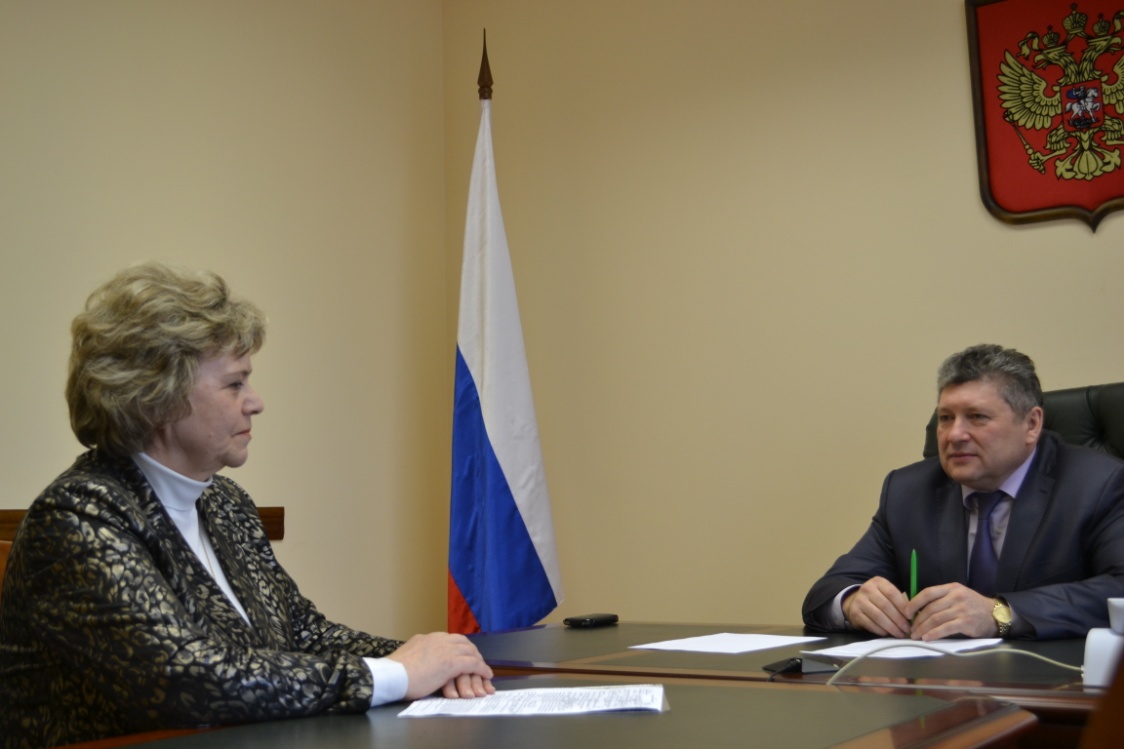 Указанное количество обратившихся предпринимателей не является исчерпывающим, поскольку в течение года были многочисленные устные обращения, носящие информационный и консультационный характер, на которые были даны ответы сразу и непосредственно, и которые не входят в число анализируемых обращений.Среди обращений, помимо жалоб о нарушении прав предпринимателей, встречаются заявления, содержащие просьбы о даче пояснений по тем или иным вопросам, предоставлении информации, оказании правовых консультаций.Анализируя категории заявителей, обратившихся в адрес уполномоченного по защите прав предпринимателей в Республике Марий Эл, можно сделать вывод, что 14 обращений поступили в интересах индивидуальных предпринимателей, 16 обращений в интересах юридических лиц.За отчетный период рассмотрено 23 письменных обращений, из них положительно решены - 30%, в работе находятся -  13 % обращений. Часть обращений продолжает находиться в работе - это связано с особой сложностью поднимаемых в них вопросов, которые требуют выполнения целого комплекса мероприятий.Характер обращений отличается друг от друга. В одних предприниматели жалуются на действия (бездействие) государственных и муниципальных органов власти, в других просят разъяснить или в чем-то посодействовать, излагают свои предложения, предлагают изменить действующее законодательство для повышения защищенности предпринимателей в различных сферах.Согласно аналитическим данным за отчетный период большая часть жалоб от предпринимателей поступила с заявлениями о содействии в реализации прав и законных интересов предпринимателей – 60% от общего числа обратившихся. По предмету правового регулирования обращения распределяются следующим образом:Результаты анализа письменных обращений показывают, что наиболее проблемной сферой для предпринимателей является сфера «земельных и имущественных отношений», которая занимает почти четверть от всех заявленных проблем и ее доля составляет 24 %. В качестве основных препятствий, возникающих у предпринимателей в земельной и имущественной сфере, можно назвать:  - неправомерные отказы органов местного самоуправления в предоставлении земельного участка;- отказы органов местного самоуправления в выдаче разрешения на строительство;- нарушение сроков рассмотрения заявлений о предоставлении земельных участков;  - затягивание процедуры исполнения судебных актов.Второе место по числу поступивших жалоб занимают обращения связанных с несовершенством действующего законодательства.  Среди множества проблем самыми распространенными является частые изменения в законодательной базе, существенные законодательные пробелы, внутренняя противоречивость законов. Однако стоит отметить, что  «отсутствие информации о законодательной базе», можно объяснить, с одной стороны, неумением значительной части предпринимателей работать с информационной системой, с другой – несовершенством и запаздыванием ввода в нее оперативной информации со стороны государственных органов.Частыми бывают жалобы предпринимателей на действия или бездействие сотрудников правоохранительных органов. Их суть: необоснованный отказ в возбуждении уголовного дела, жалобы на неэффективное расследование преступления по возбужденным уголовным делам, на приостановление предварительного следствия. Имеется несколько обращений по обжалованию действий судебных приставов. Предпринимателей не устраивают те меры, которые принимаются по розыску должников и их средств на погашение задолженностей.Зачастую предприниматели напрямую обращались к Уполномоченному, минуя орган, призванный решать их проблемы. Соответственно, такие письма были направлены по принадлежности. В большинстве случаев Уполномоченным, даже после поступления ответа компетентного органа, заявителям давались дополнительные разъяснения о путях решения интересующих вопросов.Ни одно из обращений в адрес Уполномоченного не осталось без ответа. Всем заявителям был дан максимально развернутый и подробный, корректный и взвешенный ответ. На данный момент можно говорить о том, что большинство этих обращений успешно отработаны.В тех случаях, когда требовалось вмешательство контрольных и надзорных органов, Уполномоченный готовил обращения в соответствующие структуры и добивался ответа в максимально короткие сроки.2.2. Истории успеха.- В адрес Уполномоченного по защите прав предпринимателей в Республике Марий Эл поступило обращение от директора кафе о необоснованном проведении проверки сотрудниками отделения полиции, в результате которой было возбуждено дело об административном правонарушении в отношении руководителя этой организации.   Сотрудниками полиции УМВД РФ по г. Йошкар-Оле по анонимному обращению проведена проверка кафе, в связи с тем, что в данном кафе осуществляется продажа алкогольной продукции на расстоянии менее, чем 30 метров от Медицинского центра, что нарушает ст. 16 ФЗ от 22.11.1995 г. № 171-ФЗ "О государственном регулировании производства и оборота этилового спирта, алкогольной и спиртосодержащей продукции и об ограничении потребления  (распития) алкогольной продукции", в целях реализации Постановления Правительства РФ от 27.12.2012 г. № 1425, в результате проверки вынесено решение о возбуждении дела об административном правонарушении в отношении директора кафе по ч. 3 ст.14.16 КоАП РФ.    В ходе рассмотрения обращения Уполномоченным по защите прав предпринимателей в РМЭ выявлено следующее:   Постановлением администрации городского округа "Город Йошкар-Ола" от 18.09.2013 г. № 2284 утверждены схемы границ прилегающих к некоторым организациям и объектам территорий, на которых не допускается розничная продажа алкогольной продукции, в том числе к медицинской организации (схема № 325). При этом согласно вышеуказанной схеме расстояние между медицинской организацией и кафе составляет 43,01 м.   Таким образом, решение о возбуждении дела об административном правонарушении в отношении директора кафе по ч.3 ст. 14.16. КоАП РФ принято с нарушением вышеуказанного законодательства.При взаимодействии Уполномоченного и Прокуратуры Республики Марий Эл установлено, что сотрудниками полиции при проверке кафе нарушен порядок проведения проверки в отношении юридического лица, не соблюдены требования законодательства при возбуждении дела об административном правонарушении. С целью устранения выявленных нарушений законодательства в адрес начальника отдела полиции города внесено представление, которое рассмотрено и удовлетворено. Производство по делу об административном правонарушении, предусмотренном ч.3 ст.14.16 КоАП РФ в отношении должностного лица - директора кафе прекращено за отсутствием состава административного правонарушения.- Согласно Закона Республики Марий Эл от 18 октября 2013 г. № 36-З "Об Уполномоченном по защите прав предпринимателей в Республике Марий Эл" Уполномоченный в праве принимать с письменного согласия субъектов предпринимательской деятельности участие в выездной проверке, проводимой в отношении субъектов предпринимательской деятельности в рамках государственного контроля (надзора) или муниципального контроля.В начале июля 2014 года в адрес Уполномоченного по защите прав предпринимателей в Республике Марий Эл обратился председатель одного из ТСЖ г. Йошкар-Олы с просьбой принять участие в качестве третьего лица в выездной повторной проверке, проводимой  ГУ МЧС России по Республике Марий Эл по соблюдению правил пожарной безопасности многоквартирного дома, обслуживаемого данным ТСЖ. В результате первичной проверки сотрудниками ГУ МЧС России по Республике Марий Эл был выявлен ряд необоснованных нарушений со стороны ТСЖ. После устранения всех нарушений в области пожарной безопасности председателем ТСЖ, при участии Уполномоченного, все ранее выявленные замечания были сняты.В результате обращений Уполномоченного в адрес Главы Республики Марий Эл, в Государственное собрание Республики Марий Эл, Министерство финансов Республики Марий Эл, в связи с принятием Федерального закона от 2 апреля 2014 г. № 52-ФЗ, принято решение, не инициировать Закон Республики Марий Эл, отменяющий льготы по оплате имущественного налога предпринимателям, находящимся на УСН.- Один из предпринимателей республики выразил письменную благодарность Уполномоченному за квалифицированную юридическую консультацию, за участие и помощь при рассмотрении дела в Антимонопольной службе Республики Марий Эл.Предприниматель участвовал в открытом аукционе в электронной форме на ЭТП Сбербанк-АСТ и по результатам аукциона победителем был признана его организация. В связи с непреднамеренным механическим повреждением носителя электронной цифровой подписи  и последующей сдачей его в ремонт  проект государственного контракта не был подписан в регламентированный срок, что грозило предпринимателю, включением его в реестр недобросовестных поставщиков.  - Налогообложение является одним из значимых факторов, оказывающих влияние на бизнес. В результате письменных обращений Уполномоченного по защите прав предпринимателей к Главе Республики Марий Эл, в Государственное собрание Республики Марий Эл, Министерство финансов Республики Марий Эл в отношении налога на имущество организаций исходя из кадастровой стоимости и подготовке соответствующего проекта закона Республики Марий Эл "О внесении изменений в Закон Республики Марий Эл "О регулировании отношений в области налогов и сборов в Республике Марий Эл" в части установления особенностей определения налоговой базы отдельных объектов недвижимого имущества, с просьбой учесть мнение и предложения предпринимательского сообщества о предоставлении льгот, было принято решение об отложении вступления в силу закона о налоге на имущество организаций (в части кадастровой стоимости  как базы) на 2016 год.3. Системные проблемы в различных сферах предпринимательскойдеятельности, выявленные в отчетном периоде.В задачи Уполномоченного входит рассмотрение жалоб и обращений субъектов предпринимательской деятельности, их анализ, выявление системных проблем, выработка и направление в органы власти предложений по их решению. Анализ поступивших обращений от предпринимателей позволил выявить ряд основных проблем мешающих более динамичному развитию предпринимательства. Стремясь реализовать свои бизнес идеи, пытаясь создать свой бизнес, многие предприниматели сталкиваются с массой проблем. Нельзя сказать, что в Республике Марий Эл какая-то особенная ситуация. В основном проблемы в регионе примерно те же, что и по всей стране в целом. Одной из наиболее актуальных проблем является проблема налогообложения. Нестабильность и высокий уровень налоговой нагрузки заставляет предпринимателей скрывать свои доходы и выискивать способы ухода от уплаты налогов, что грозит  массовой ликвидацией одних организаций и уходом в теневую экономику других. Хоть эта проблема решается постоянным пересмотром и внесением изменений в законодательство, но в ней все еще существует много нюансов и недоработок.   Проблемы у предпринимателей при осуществлении контрольно-надзорной деятельности, решение которых требует особого внимания, являются достаточно актуальными в современной России. Основная - это избыточный контрольно-надзорный аппарат.Уполномоченным по итогам 2014 года была проанализирована ситуация, сложившаяся в Республике Марий Эл по проведению проверок в отношении субъектов предпринимательской деятельности. Общее количество проверок  составило - 10 068, из них 0,6 % проведено муниципальными органами контроля (надзора), 45,8 % - региональными органами контроля (надзора), 53,7 % - территориальными органами федеральных органов исполнительной власти. Если говорить о внеплановых проверочных мероприятиях, то всего за 2014 год в их было проведено 6679 - это составляет 66,3 % от общего количества проверок. По информации, полученной от прокуратуры Республики Марий Эл, в 2014 году органами прокуратуры было согласованопроведение лишь 14 внеплановых выездных проверок (0,2 % от всех внеплановых проверок).В своем Послании Федеральному Собранию 4 декабря 2014 Президент Российской Федерации В.В. Путин предложил для малого бизнеса, предусмотреть «надзорные каникулы». Если предприятие приобрело надёжную репутацию, в течение трёх лет не имело существенных нареканий, то следующие три года плановых проверок в рамках государственного и муниципального контроля вообще не проводить. Конечно, речь не идёт об экстренных случаях, когда возникает угроза здоровью и жизни людей.В сфере земельных и имущественных отношений тоже встречается не мало проблем. В качестве основных проблем, возникающих у предпринимателей в данной сфере можно назвать: неправомерные отказы органов местного самоуправления в предоставлении земельного участка в аренду и получение разрешения на строительство.Наибольшее волнение в предпринимательском сообществе вызывают значительные сроки оформления земельных отношений, перехода права собственности на недвижимость, получения разрешения на строительство или реконструкцию объекта недвижимости.Кроме того, существует несовершенство финансово кредитных механизмов. Недостаточно высокий уровень финансовой обеспеченности малых и средних предприятий, связанный в том числе с трудностями при решении финансово-кредитных вопросов, высокие процентные ставки по банковским кредитам, а также нехватка залогового обеспечения для привлечения банковских кредитов в необходимых объемах. В связи с проведенным анализом по текущей ситуации в Республике Марий Эл, связанной с повышением банками процентных ставок, можно назвать еще одну существенную проблему - повышение в одностороннем порядке процентных ставок по действующему кредиту в отношении коммерческих организаций со стороны банков почти в два раза.  Среди множества проблем самыми распространенными является частые изменения в законодательной базе, существенные законодательные пробелы, внутренняя противоречивость законов.Так же необходимо отметить низкую заинтересованность предпринимателей в области изучения законов и нормативных актов, регулирующих отношения хозяйствующих субъектов и государственных структур. А не знание закона, как известно, не освобождает от ответственности. В этой связи чрезвычайно важны роль и усилия государства, а также других общественных институтов (образования, средств массовой информации и др.), направленные на формирование цивилизованного класса предпринимателей в нашей стране, законодательное и организационное обеспечение этого процесса.Резко изменилась структура издержек производства. Все более возрастает доля издержек, связанная с реализацией продукции. Прежде всего, следует больше внимания уделять повышению скорости движения оборотных средств, сокращению всех видов запасов, добиваться максимально быстрого продвижения готовых изделий от производителя к потребителю.С развитием рыночных отношений предпринимательскую деятельность в нашей стране приходится осуществлять в условиях нарастающей неопределенности и изменчивости экономической среды. Значит, возникает неясность и неуверенность в получении ожидаемого конечного результата, а следовательно, возрастает риск непредвиденных потерь. Предприятия должны обладать большой гибкостью, способностью быстро менять ассортимент изделий. Причем надо заранее знать, какие именно свойства продукции интересуют потребителя в первую очередь. Резко изменилась структура издержек производства. Все более возрастает доля издержек, связанная с реализацией продукции. Прежде всего, следует больше внимания уделять повышению скорости движения оборотных средств, сокращению всех видов запасов, добиваться максимально быстрого продвижения готовых изделий от производителя к потребителю. Не менее важной проблемой является низкая квалификация предпринимателей и работников. Пожалуй, одним из ключевых факторов в  решении проблемы, является система образования, способная дать нынешним и будущим российским предпринимателям не только современные управленческие знания, но и привить определенную систему моральных ценностей, выработать новую предпринимательскую этику, широко распространившуюся в развитых странах. Учитывая весьма высокий образовательный и квалификационный уровень российских трудовых ресурсов, развитую систему образования, возможности для этого имеются.Количество частных и индивидуальных предпринимателей,  к сожалению, сокращается, и эта тенденция пока не переломлена. Чтобы предпринимательство начало развиваться, надо сделать так, чтобы предпринимателям было удобно, выгодно и безопасно работать, его недостаточно лишь обеспечить финансовыми ресурсами, которые в России по-прежнему дороги. 4. Оценка условий осуществления предпринимательской деятельностив Республике Марий Эл.Предпринимательские структуры, прежде всего средние и малые, - это наиболее массовая группа рыночных субъектов, которая определяет стабильность общества, формирует рыночную систему отношений и способствует общественному прогрессу.Одной из приоритетных задач деятельности Правительства Республики Марий Эл является развитие предпринимательства как рыночного института, обеспечивающего решение экономических и социальных задач, в том числе формирование конкурентной среды, насыщение рынка товарами и услугами, обеспечение занятости, увеличение налоговых поступлений в бюджеты всех уровней.  По оценке Уполномоченного по защите прав предпринимателей в Республики Марий Эл в 2013 и 2014 гг. в целом в секторе малого и среднего предпринимательства Республики Марий Эл можно отметить положительную динамику развития. По оценке в 2014 г. по отношению к 2013 г. произошло увеличение  оборота, среднемесячной заработной платы работающих, инвестиций 
в основной капитал малых и средних предприятий Республики Марий Эл. Среднесписочная численность работающих на малых и средних предприятиях по оценке в 2014 г. осталась без существенных изменений - на уровне 2013 года. Согласно данным УФНС России по Республике Марий Эл объем налоговых поступлений в консолидированный бюджет республики 
от субъектов малого и среднего бизнеса, уплачивающих налоги со специальными налоговыми режимами, за 2014 год составил более 
1,1 млрд. рублей, с ростом к 2013 г. на 9,9 %.  Однако, нельзя не отметить негативные последствия, вызванные введением экономических санкций в отношении России, которые привели к ухудшению экономической обстановки в России и, как следствие 
в Республике Марий Эл, повлиявшие, в том числе, на развитие малого 
и среднего бизнеса. По итогам за 2014 год по сравнению с 2013 годом в Республике Марий Эл обеспечены темпы роста основных экономических показателей и уровня жизни населения: индекс промышленного производства вырос на 13,6 %; объем производства сельскохозяйственной продукции возрос  на 15,8 %, в том числе в сельскохозяйственных организациях - на 33,3 %; оборот розничной торговли увеличился на 5,4 %.В настоящее время в Республике Марий Эл действует 
9,6 тыс. субъектов малого и среднего предпринимательства 
и 13,3 тыс. индивидуальных предпринимателей.Наибольшую долю в общем количестве малых и средних предприятий занимали предприятия оптовой и розничной торговли (37 %), предприятия, занимающиеся операциями с недвижимостью, арендой и предоставлением услуг (17 %), предприятия, занимающиеся обрабатывающим производством (15 %), а также предприятия, занимающиеся строительством (12 %).Оборот малых и средних предприятий по итогам 
2014 года составил 129,0 млрд. рублей, с ростом к уровню 2013 года на 4,9 %. Доля оборота малых и средних предприятий в общем обороте предприятий и организаций республики составила 44,5%  (в 2013 году – 54 %).Среднесписочная численность работающих на предприятиях малого и среднего бизнеса за 2014 год составила 55,5 тыс. человек или 27,5 % от среднесписочной численности работающих по республике. 
С учетом индивидуальных предпринимателей общая численность занятых в малом и среднем бизнесе составила 68,8 тыс. человек или 
34,1 % от среднесписочной численности работающих по республике.За 2014 год среднемесячная заработная плата на малых предприятиях составила 15 511 рублей, что на 7,9 % выше уровня 2013 года, на средних – 19 908 рублей, с ростом к уровню 2013 года на 10,2 %.За истекший год предприятиями малого и среднего бизнеса вложено инвестиций в основной капитал на сумму 9,7 млрд. рублей (темп роста к уровню 2013 года – 130,9 %). Удельный вес в общем объеме инвестиций по республике составил 20%.	Налоговые поступления в консолидированный бюджет республики от субъектов малого и среднего бизнеса, уплачивающих налоги со специальными налоговыми режимами, составили 1,1 млрд. рублей, что выше уровня 2013 года на 10 %. Удельный вес данных налогов в общем объеме налоговых и неналоговых доходов консолидированного бюджета составил 8,95 % (в 2013 году – 9,0 %).Правительство Республики Марий Эл в своей деятельности отдельное внимание уделяет вопросам поддержки субъектов малого и среднего предпринимательства.  В Республике Марий Эл сформирована нормативная правовая база, регулирующая различные вопросы, касающиеся предпринимательской деятельности, с ноября 2013 г. функционирует институт Уполномоченного по защите прав предпринимателей в Республике Марий Эл, 
на республиканском уровне действуют программы и механизмы, способствующие развитию предпринимательства. На уровне муниципальных образований Республики Марий Эл 
в рамках программ (подпрограмм) реализуются мероприятия, предусматривающие развитие малого и среднего предпринимательства, которые софинансируются из средств республиканского или федерального бюджетов, выделяемых по подпрограмме «Развитие малого и среднего предпринимательства» государственной программы Республики Марий Эл  «Экономическое развитие и инвестиционная деятельность (2013-2020 годы)» с коэффициентом 4 к 1 (Геде – 4 – средства республиканского или федерального бюджетов, 1 – средства муниципальных бюджетов).  В рамках вышеназванной подпрограммы основные (приоритетные)  мероприятия направлены на содействие в модернизации производственных мощностей и развитию лизинга оборудования, грантовой поддержке, развитию системы гарантийного обеспечения и микрокредитования малого и среднего бизнеса, обеспечивается развитие информационной и консультационной поддержки. Отдельное внимание уделяется деятельности организаций, образующих инфраструктуру поддержки малого и среднего предпринимательства. Республиканским фондом поддержки малого и среднего предпринимательства за 2014 г. выдано 207 займов на сумму 118 565,0 тыс. рублей (за 2013 г. – 162 займа, на сумму 77 352,5 тыс. рублей), средневзвешенная процентная ставка по займам в 2014 г. составила 10 % годовых. В 2014 г. фондом предоставлено 34 поручительства (гарантии) на сумму 100 269 тыс. рублей (за 2013 г. - 39 поручительств (гарантии) на сумму 97 447 тыс. рублей). Объем действующих поручительств позволил привлечь малому 
и среднему бизнесу около 0,6 млрд. рублей кредитных ресурсов. АНО «Бизнес-инкубатор Республики Марий Эл» была продолжена работа по предоставлению в 2014 г. начинающим предпринимателям комплексных услуг, связанных с осуществлением предпринимательской деятельности в двух зданиях бизнес-инкубаторов. В результате в 2014 г. АНО «Бизнес-инкубатор Республики 
Марий Эл» предоставлены услуги по обучению 3496 чел., в т.ч. на: 
курсах повышения квалификации - 275 чел., семинарах, тренингах, и пр. – 3221 чел. В 2015 году в рамках подпрограммы планируется обеспечить реализацию вышеназванных направлений поддержки, уделив наибольшее внимание направлением, способствующим повышению конкурентоспособности малого и среднего бизнеса. Также предусматривается создание на базе одной из организаций, образующих инфраструктуру малого и среднего бизнеса, Интегрированного центра Республики Марий Эл, который будет оказывать содействие в установлении и развитии взаимовыгодного делового, технологического и научного сотрудничества и оказание информационно-консультационной поддержки предпринимателям, осуществляющим внешнеэкономическую деятельность. По постановлению Правительства Российской Федерации 
от 30 декабря 2014 г. № 1605 планируется привлечение средств федерального бюджета на поддержку малого и среднего предпринимательства. В рамках антикризисных мероприятий Правительством Республики Марий Эл принято распоряжение за номером 47-р от 11 февраля 2015 г. 
«О плане первоочередных мероприятий по обеспечению устойчивого развития экономики и социальной стабильности  в 2015 году и на 2016 - 2017 годы в Республике Марий Эл» реализация которого, предусматривает проведение мер для предотвращения влияния финансового кризиса 
в период наиболее сильного влияния неблагоприятной внешнеэкономической и внешнеполитической конъюнктуры на экономику Республики Марий Эл.Считаю, что в целом на уровне Республики Марий Эл предпринимаются достаточно эффективные меры и механизмы, способствующие поддержке и развитию предпринимательской деятельности. 5. Инвестиционный климат и инвестиционная политика Республики Марий ЭлИнвестиции имеют большое значение как для будущего положения предприятий, так и для экономики страны в целом. С их помощью осуществляется расширенное воспроизводство основных средств производственного и непроизводственного характера, укрепляется материально-техническая база субъектов хозяйствования, что позволяет предприятиям увеличивать производство сельскохозяйственной продукции, улучшать условия труда и быта работников. От них зависят себестоимость, ассортимент, качество, новизна и привлекательность продукции, а также ее конкурентоспособность.Инвестиционная политика Республики Марий Эл сегодня строится на принципах привлечения инвестиций в эффективные и конкурентоспособные производства и виды деятельности, стимулирующие деловую активность в отраслях и влекущие за собой рост доходов республиканского бюджета. На этой основе решаются задачи обеспечения занятости и доходов населения, расширения налоговой базы и сбалансированности бюджета. В настоящее время в Республике Марий Эл приняты и эффективно используются различные меры стимулирования инвестиционной активности и поддержки инвесторов (налоговые и неналоговые), особенно на первоначальных этапах реализации проектов. В республике сегодня принят ряд законодательных и нормативных правовых актов Республики Марий Эл, предусматривающих предоставление инвесторам в процессе реализации инвестиционных проектов, направленных на техническую модернизацию производства, освоение и выпуск новых видов продукции, налоговые льготы в части налоговых отчислений в республиканский бюджет Республики Марий Эл.В последние годы вопросам привлечения инвестиций в регионы и повышению инвестиционной привлекательности и развитию малого и среднего предпринимательства уделяется значительное внимание. Достигнутые результаты стали возможны благодаря реализации в республике целого комплекса мер, направленных на создание условий для эффективной инвестиционной деятельности и снижения издержек на ведение бизнеса в республике, в том числе и внедрению Стандарта по улучшению инвестиционного климата, а также созданию комфортных условий для проживания в республике. Стандарт - это действительно эффективный инструмент, который позволяет регионам, помимо уже реализуемых мероприятий, внедрять и новые лучшие практики поддержки инвесторов.В Республике Марий Эл внедрение всех 15-ти требований Стандарта деятельности органов исполнительной власти субъекта Российской Федерации по обеспечению благоприятного инвестиционного климата в регионе (далее - Стандарт) завершено уже в 2013 году. Решением членов экспертной группы Республики Марий Эл по мониторингу внедрения Стандарта и Минрегионом России все требования Стандарта признаны «выполненными полностью».В 2014 году АНО «Агентство стратегических инициатив по продвижению новых проектов» (далее - АСИ) проведена «контрольная закупка» по внедрению в Республике Марий Эл требований Стандарта, по итогам которой АСИ также принято решение, что все 15 требований Стандарта в Республике Марий Эл внедрены и выполнены полностью.В 2015 году, в соответствии с дорожной картой, осуществляется мониторинг внедрения требований Стандарта в Республике Марий Эл.Все это, безусловно, способствует активизации инвестиционных процессов. В последние годы Республика Марий Эл вошла в число наиболее динамично развивающихся регионов ПФО. Макроэкономические показатели, характеризующие социально-экономическое развитие Республики Марий Эл сегодня также имеют положительную динамику.Экономический рост подтверждается и проведенной Министерством регионального развития Российской Федерации комплексной оценкой социально-экономического развития за 2013 год, по результатам которой республика заняла 13 место среди 83 субъектов Российской Федерации. Оценка проводилась по 12 показателям, где наибольшая значимость была придана показателям, характеризующим динамику развития субъектов Российской Федерации. В соответствии с разработанной Правительством Республики Марий Эл дорожной картой в течение прошедшего года был реализован ряд мероприятий, направленных на решение задач по улучшению инвестиционного климата в республике. Были разработаны новые и внесены изменения в действующие нормативные правовые акты Республики Марий Эл, направленные на улучшение и обеспечение благоприятного инвестиционного климата в регионе. Некоторые нормативные правовые акты республики, например, Инвестиционная стратегия Республики Марий Эл до 2020 года, инвестиционная декларация, инвестиционное послание Главы региона, план реализации новых инвестиционных проектов и создания необходимой для инвесторов инфраструктуры и др. были разработаны и приняты впервые. В 2014 году, в соответствии с дорожной картой, осуществляется мониторинг внедрения требований Стандарта в республике.В республике сегодня принят ряд нормативных правовых актов 
по защите прав инвесторов и поддержке инвестиционной деятельности.В соответствии с Инвестиционной стратегией Республики 
Марий Эл создаются условия для мобилизации внутренних и увеличения притока внешних инвестиционных ресурсов и новых «прорывных» технологий в экономику республики.Сегодня республика активно развивает внешнеэкономическую деятельность. С целью представления экономического и инвестиционного потенциала в текущем году организованы презентации республики в ряде зарубежных государств (Турецкой Республике, Республике Беларусь, Республике Казахстан и др. государствах) и представительствах зарубежных государств в России. Значительное внимание Правительством Республики Марий Эл уделяется созданию и развитию инфраструктуры, необходимой для реализации на территории новых инвестиционных проектов, поддержки малого и среднего предпринимательства.  Так, в 2013 году в г. Йошкар-Оле введено в эксплуатацию второе здание бизнес-инкубатора площадью порядка 3 тыс. кв. м. Правительством Республики Марий Эл принято решение о создании Южного промышленного района г. Йошкар-Олы, площадь которого составляет . В настоящее время разработан проект планировки и межевания территории Южного промышленного района. Всего на территории Южного промышленного района планируется сформировать до 30 земельных участков различной площади. Также принято решение о создании на территории Южного промышленного района индустриального парка «Южный», площадью 20 тыс. кв. м, где инвесторам будут предоставляться полностью подготовленные к эксплуатации производственные помещения со всей подведенной инфраструктурой. С целью содействия инвесторам в реализации проектов, оказания услуг комплексного сопровождения реализации инвестиционных проектов на всех стадиях их реализации, в том числе в режиме «одного окна», а также развития внешнеэкономической деятельности и предоставления инвесторам сервисных услуг создана специализированная организация - Агентство инвестиционного развития Республики Марий Эл.В республике осуществляется подготовка и переподготовка специалистов с учетом потребностей инвесторов и перспективной реализации на территории республики новых инвестиционных проектов, формируется прогноз потребности рынка труда Республики Марий Эл 
в квалифицированных кадрах.Правительство Республики Марий Эл и в дальнейшем будет поддерживать перспективные проекты инвесторов, предоставляя им возможные меры финансовой и нефинансовой поддержки, такие как субсидии по кредитам, налоговые льготы, оказывая информационную и организационную поддержку на всех стадиях реализации проектов, 
в том числе по принципу «одного окна». Также в рамках программы развития малого и среднего предпринимательства будет продолжена поддержка наиболее востребованных мероприятий, предусматривающих модернизацию производственных мощностей, развитие гарантийного обеспечения и микрофинансирования, развитие инфраструктуры поддержки малого и среднего бизнеса республики. В заключение необходимо отметить, что существенное улучшение делового климата в регионе возможно только при совместной скоординированной работе всех органов власти, представителей бизнеса и гражданского общества.Данная работа в полной мере соответствует принципам инвестиционной политики республики, определенным в Инвестиционной стратегии Республики Марий Эл.Результатами совместной работы станет формирование комфортных условий для ведения бизнеса и эффективной системы привлечения инвестиций в экономику Республики Марий Эл.6. Предложения по совершенствованию правового положения субъектов предпринимательской деятельности.Малое и среднее предпринимательство, учитывая его характерные особенности, нуждается в постоянном внимании и поддержке со стороны органов государственной власти и местного самоуправления. В первую очередь необходимо сформировать широкую правовую среду функционирования малого предпринимательства.Одной из основных задач, стоящих перед Уполномоченным, является сбор, изучение и анализ информации по вопросам соблюдения и защиты прав и законных интересов субъектов предпринимательской деятельности. Для обеспечения данной задачи, Законом Республики Марий Эл от 18.10.2013 г. № 36-З «Об Уполномоченном по защите прав предпринимателей в Республике Марий Эл» предоставлено право направлять в органы государственной власти Республики Марий Эл, органы местного самоуправления в Республике Марий Эл мотивированные предложения о принятии нормативных правовых актов (о внесении изменений в нормативные правовые акты или признании их утратившими силу), относящихся к сфере деятельности Уполномоченного.Во исполнение поставленных задач, основываясь на имеющихся полномочиях, Уполномоченный считает необходимым выступить со следующими предложениями о совершенствовании правого положения субъектов предпринимательской деятельности на территории Республики Марий Эл.В целях содействия развитию субъектов малого и среднего предпринимательства предлагается:- обеспечить более оперативное проведение отбора субъектов Российской Федерации, бюджетам которых в 2015 году предоставляются субсидии из федерального бюджета на государственную поддержку малого и среднего предпринимательства (в рамках постановления Правительства Российской Федерации от 30 декабря 2014 г. № 1605) и последующее заключение соглашений о предоставлении средств федерального бюджета субъектам Российской Федерации; - внести изменения в Федеральный закон от 24 июля 2009 г. № 212-ФЗ «О страховых взносах в Пенсионный фонд Российской Федерации, Фонд социального страхования Российской Федерации, Федеральный фонд обязательного медицинского страхования», предусмотрев понижение тарифов страховых взносов для субъектов малого и среднего предпринимательства (за исключением плательщиков страховых взносов, осуществляющих производство и (или) реализацию подакцизных товаров), применяющих специальные налоговые режимы, установив для них 20 % тариф (зачисляемый в Пенсионный фонд Российской Федерации); - в соответствии с положениями послания Президента Российской Федерации Федеральному Собранию РФ от 4 декабря 2014 г. принят федеральный закон  от 29.12.14 № 477-ФЗ «О внесении изменений в часть вторую Налогового кодекса Российской Федерации», который предоставляет субъектам Российской Федерации в период с 1 января 2015 года по 31 декабря 2020 года вправо издать закон, устанавливающий нулевую налоговую ставку для впервые зарегистрировавшихся индивидуальных предпринимателей, осуществляющих деятельность в производственной, социальной и научной сферах. Нулевая ставка может устанавливаться только в отношении упрощенной и патентной систем налогообложения.На основании вышеизложенного предлагаю внести на рассмотрение Правительства Республики Марий Эл  законопроект, предусматривающий установление двухлетних «налоговых каникул» для налогоплательщиков – индивидуальных предпринимателей, впервые зарегистрированных на территории Республики Марий Эл, основными видами деятельности которых являются деятельность в производственной и научной сферах на основе упрощенной и патентной систем налогообложения. - одним из главных условий вложения средств со стороны инвесторов является стабильность условий и правил, устанавливаемых законами и подзаконными актами, в том числе в области налогообложения но высокая налоговая нагрузка сдерживает развитие инвестиционных процессов, ограничивая объемы финансовых средств, которые могут быть использованы в качестве капитальных вложений. Следует создать систему поддержки инвесторов, существенной частью которой может стать набор налоговых льгот для предприятий, поддерживающих сельское хозяйствоСуществует определенное количество налоговых льгот, которые должны стимулировать инвестиционную активность предприятий. Но реальная эффективность данных льгот именно для предприятий АПК остается низкой. В первую очередь это происходит из-за того, что данными налоговыми льготами могут воспользоваться далеко не все предприятия аграрного сектора, в частности предприятия, непосредственно занимающиеся сельскохозяйственным производством. Данные предприятия менее рентабельны и малодоходны по сравнению с перерабатывающими. Поэтому осуществление каких-либо инвестиционных процессов без чьей-либо помощи на данных предприятиях весьма затруднительно.С учетом вышесказанных проблем можно предложить ряд налоговых льгот, которые бы позволили стимулировать инвестиционную активность сельскохозяйственных предприятий и инвесторов из других отраслей экономики, непосредственно связанных с сельскохозяйственным производством.Так, можно предложить дифференцированную налоговую льготу по налогу на прибыль в зависимости от сумм вложенных инвестиций в сельскохозяйственное производство перерабатывающими и ремонтно-техническими предприятиями. Подобный шаг позволит не только стимулировать сельхозпроизводителей, но и постепенно модернизировать наше отсталое сельское хозяйство.Также для предприятий, которые ежегодно увеличивают количество распаханных земельных площадей, можно установить ставку земельного налога в размере 0 %. Такой шаг позволит не только увеличивать производство отечественных кормов, объемы овощей, фруктов и зерновых культур, но существенно снизить площади неиспользуемых земель.Безусловно, все эти начинания должны облегчить деятельность малого и среднего предпринимательства.Заключение.Институт Уполномоченного по защите прав предпринимателей в Республике Марий Эл существует полтора года. Надо сказать, что сразу, с момента своего назначения Уполномоченный по защите прав предпринимателей Шакиров Амир Толгатович активно включился в работу по поддержке бизнеса. Здесь ведется работа как точечная, по конкретным заявлениям предпринимателей, так и системная работа. Уже есть определенные результаты.Я считаю, что создание института Уполномоченного по защите прав предпринимателей в Республике Марий Эл необходимо всем, как бизнес-сообществу, так и органам власти, так как обе стороны заинтересованы в развитии малого и среднего бизнеса. Поэтому институт Уполномоченного поможет не только более эффективно решать проблемы предпринимателей, но и выстраивать деловые отношения с бизнес-сообществом, а, главное - наращивать объемы инвестиций в республику. Я думаю, что стадию работы на начальном этапе мы уже прошли. В связи с большим потоком жалоб и в связи с огромным количеством работы, необходимо переводить это уже на постоянный уровень, с привлечением профессиональных юристов, специалистов своего дела. Потому что, еще раз повторюсь, начальный этап мы прошли, и мы видим то количество проблем, с которыми необходимо работать, которые необходимо решать. Сейчас, необходимо сформировать полноценную структуру - это позволит быстрее и эффективнее решать проблемы предпринимательского сообщества Республики Марий Эл.Реализуя Федеральный Закон от 07.05.2013 года № 78-ФЗ «Об уполномоченных по защите прав предпринимателей в Российской Федерации» и Закон Республики Марий Эл  от 18.10.2013 года № 36-З «Об Уполномоченном по защите прав предпринимателей в Республике Марий Эл» и действуя строго в соответствии своей компетенции, я нацелен на дальнейшую деятельность в обеспечении защиты прав предпринимателей и надеюсь, что защита и соблюдение прав предпринимательского сообщества органами государственной власти Республики Марий Эл, органами местного самоуправления и конструктивное взаимодействие с ними создадут благоприятную бизнес-среду в Республике Марий Эл.Проблемы в сфере земельных и имущественных отношений24%Незаконное вмешательство должностных лиц в предпринимательскую деятельность, неправомерное привлечение предпринимателей к административной ответственности7%Жалобы на превышение полномочий, необоснованный отказ, злоупотребление правом должностными лицами, неисполнение должностных обязанностей органами власти17%Несовершенство действующего законодательства22 %В сфере защиты конкуренции13%Споры между предпринимателями17%